8.8 - Applications of Trig Functions1.  The geese population in a certain area fluctuates periodically between a maximum of 600 geese and a minimum of 350 geese.  This population cycle repeats every 5 years.  Write a sine function to the model the geese population when time is measured in years.2.  The average monthly temperature in Greenville varies periodically with a maximum of 69°F and a minimum of 41°F.  A complete cycle repeats every year.  Write a cosine function to model the temperature in Greenville when time is measured in months.3.  The function  models the height of a rider on a Ferris wheel, where x represents time in minutes.  Determine the maximum and minimum height the rider reaches, and determine the amount of time it takes for the rider to complete a full revolution.4.  A Ferris wheel has a diameter of 92 m and makes a complete revolution every 8 minutes..  The wheel starts turning when a rider is at its lowest point, 9 m above the ground.  Write a cosine function to model the rider’s height above the ground when time is measured in minutes.5.  The function  models the altitude of the midday sun at Venus’s equator, where x represents time in years.  Determine the maximum and minimum altitude the sun reaches, and determine the amount of time it takes for the sun to complete a full cycle.6.  When an appliance is plugged into an outlet, voltage fluctuates between positive and negative values.  In Barbados, the voltage fluctuates between 163 volts and −163 volts with a frequency of 50 cycles per second.  Write a sine function to model the voltage when time is measured in seconds.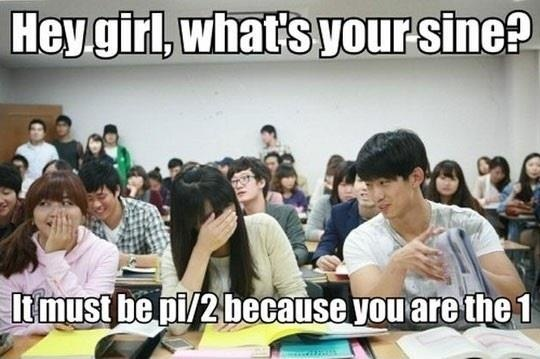 Name ________________________________________                            Math 3 Unit 8: Trigonometry8.1 - Angles and Their Measures in DegreesDraw each angle in standard position.1.  			2. 			3. 			4. 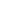 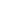 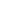 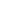 5. 			6. 				7. 			8. 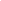 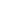 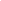 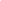 Find one positive and one negative coterminal angle that corresponds to the given angle.9.   			 10.   			11.   			12.  	 Determine an angle between  and  that is coterminal to the given angle.13.  			14.  			15.  			16.  8.7 - Equations of Sine and Cosine Worksheet1. 						2. Amplitude:________						Amplitude:________Period:________						Period:________Frequency:________						Frequency:________Vertical Shift:________					Vertical Shift:________3. 						4. Amplitude:________						Amplitude:________Period:________						Period:________Frequency:________						Frequency:________Vertical Shift:________					Vertical Shift:________5. 						6. Amplitude:________						Amplitude:________Period:________						Period:________Frequency:________						Frequency:________Vertical Shift:________					Vertical Shift:________7. Given an amplitude of 7, a period of 4𝜋, and a vertical shift down 3 units, write the equation of the sine function.8. Given an amplitude of 3, a frequency of , and a vertical shift up 7 units, write the equation of the cosine function.9. Given an amplitude of 7456, a period of , and a vertical shift up 81903 units, write the equation of the sine function.8.6 - Graphs of Sine and Cosine Determine the amplitude, period, frequency, vertical shift, and equation for each graph below.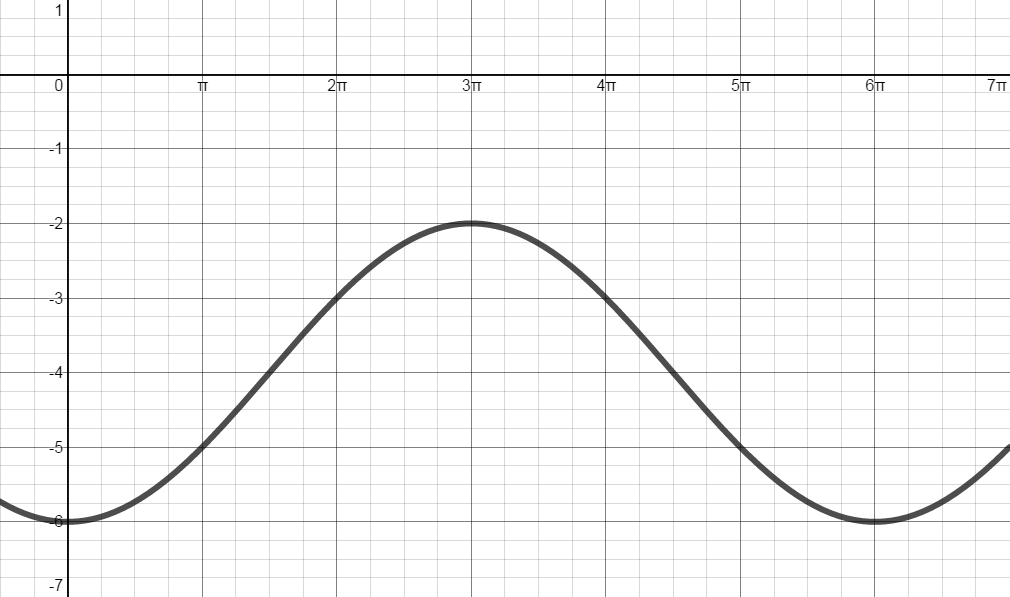 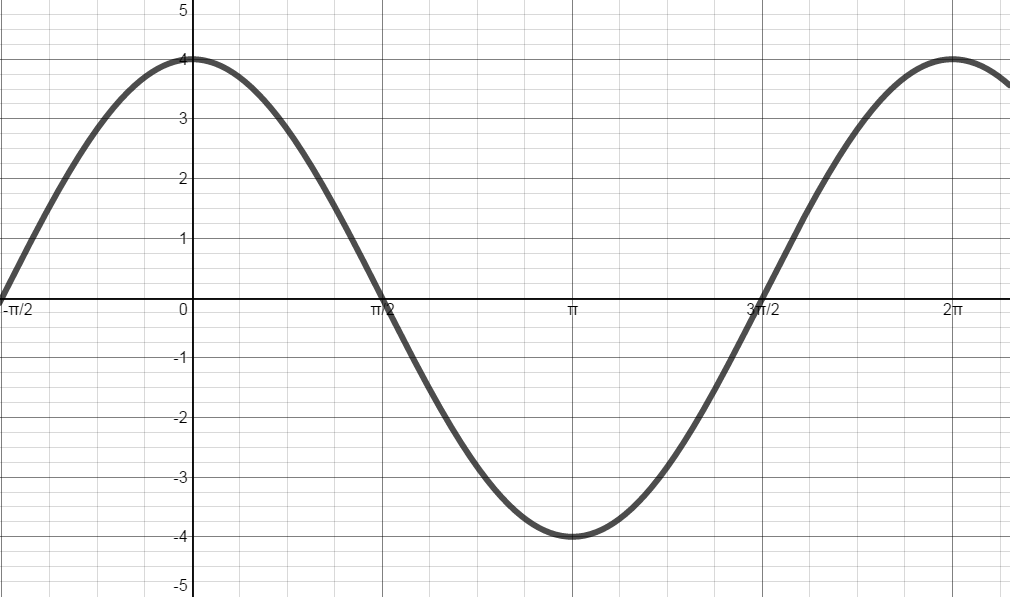 A                                                                                                 		B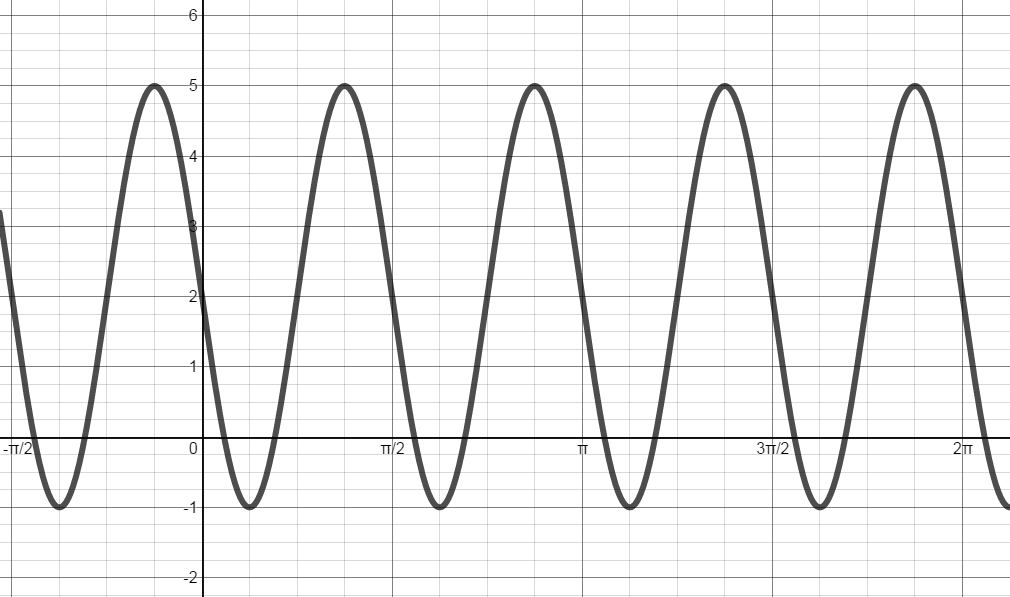 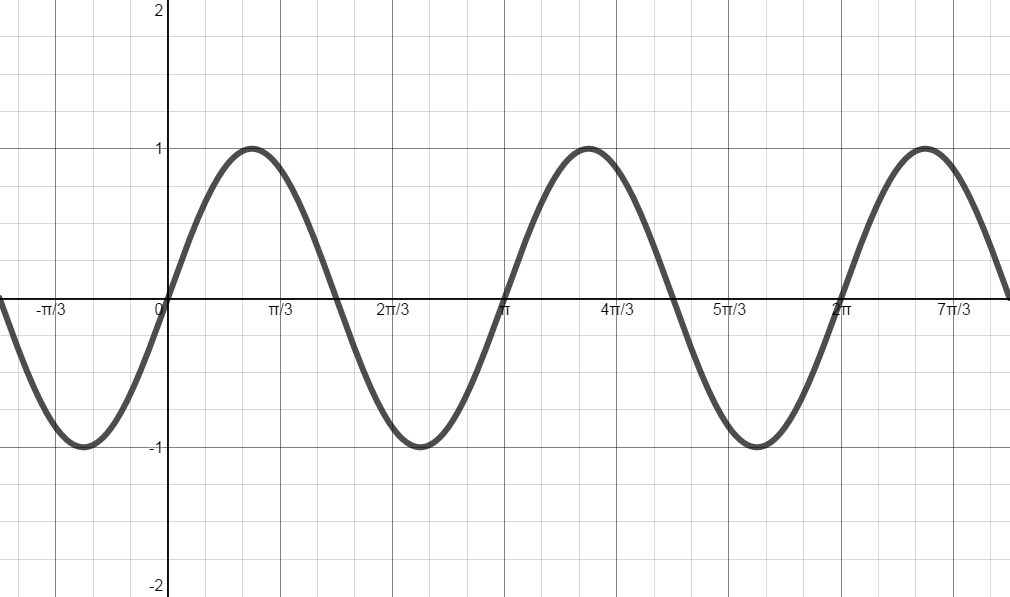 C	D8.2 - Angles and Their Measures in RadiansConvert angle in degrees to radians.  1. 				2. 			3.                          	4. 	Convert each angle in radians to degrees.5. 				6. 				7. 			8. Draw each angle in standard position.9.   			10.  			11.  			12.  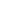 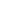 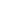 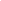 13. 				14. 			15. 			16. 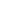 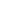 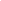 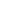 8.3 - Right Triangle TrigSolve for the variable.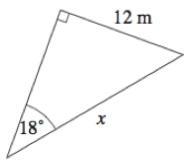 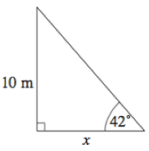 1.		2.		3.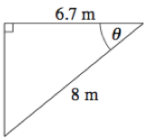 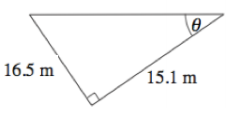 4.  	5.  	6.  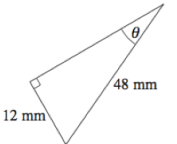 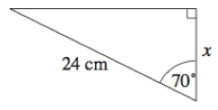 7.  The flagpole casts a shadow 40 feet long when the measurement of the angle of elevation to the sun is 31°.  How tall is the flagpole?8.  A submarine dives at an angle of depression of 15°.  It travels a horizontal distance of 1500 feet during the dive.  What is the depth of the submarine after the dive?9.  Sally is standing a distance away from a skyscraper that is 780 feet tall.  Marcie is between Sally and the skyscraper.  The angle of elevation from Sally’s position to the top of the skyscraper is 42°.  The angle of elevation from Marcie’s position to the top of the skyscraper is 71°.  How far is Sally from Marcie?Use the unit circle to determine the exact value of each trigonometric function.1.  =							2.  =3.  =							4.  =5.  =							6.  =7.  =							8.  =9.  =							10. =11.  =							12. =13.  =							14.  =15.  =							16.  =8.5 - Exact Values of Trig FunctionsComplete the unit circle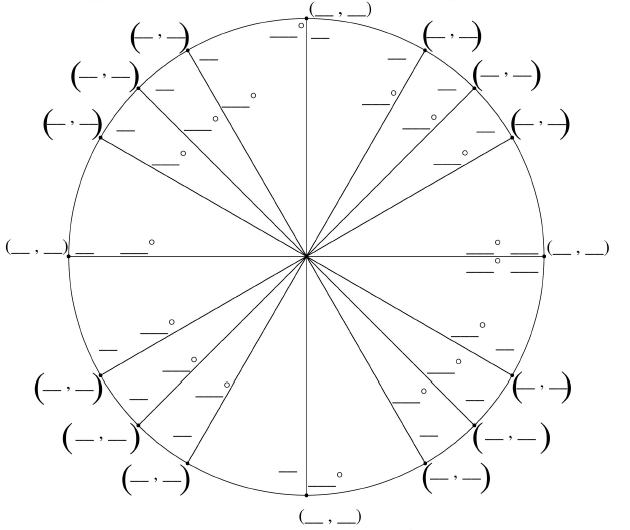 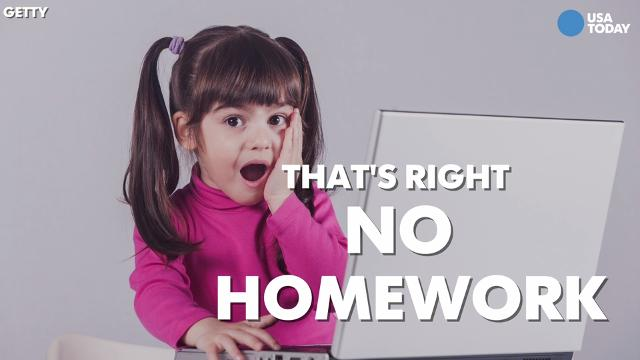 ….said no teacher ever.Turn the page to get to homework 8.4(Like I would really give you a day without homework.  Puh-lease)8.4 - Exact Values of Sine and Cosine worksheetComplete the unit circle.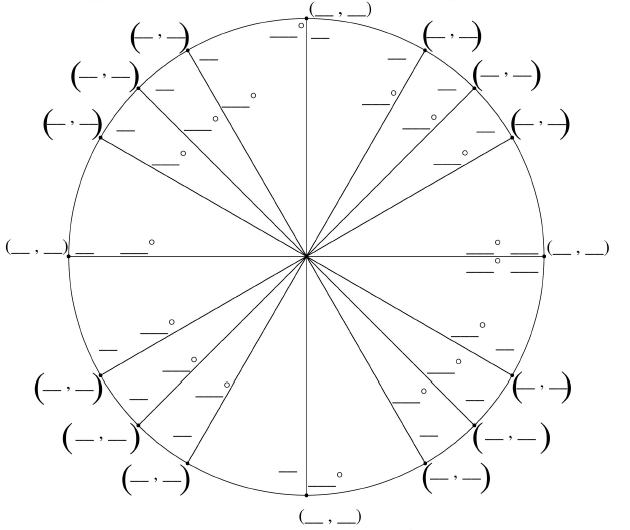 Use the unit circle to determine the exact value of each trigonometric function.1. =							2. =3. =							4. =	5. =							6. =7. =							8. =9. =							10. =11. =							12. =13. =							14. =May 7Angles in degreesHW: worksheet 8.1May 8Angles in radiansHW: worksheet 8.2May 9Right triangle trigHW: worksheet 8.3May 10Unit circleExact values of sine and cosineHW: worksheet 8.4May 11QUIZ!!Exact values of all trig functionsHW: worksheet 8.5May 14Graphs of sine and cosineHW: worksheet 8.6May 15Equations of sine and cosineHW: worksheet 8.7May 16QUIZ!!Applications of trig functionsHW: worksheet 8.8May 17Review for testHW: finish reviewMay 18TEST!!!AmplitudePeriodFrequencyVertical ShiftEquationABCD